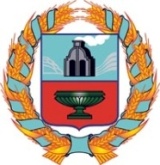 СОБРАНИЕ    ДЕПУТАТОВ  БЕРЁЗОВСКОГО СЕЛЬСОВЕТАТЮМЕНЦЕВСКОГО РАЙОНА АЛТАЙСКОГО КРАЯРЕШЕНИЕ24.12.2021 г.                                         с. Берёзовка                                             №121          О внесении изменений в решение № 62 от 24.06.2010 «Об утверждении Положения о проведении публичных слушаний или общественных   обсуждений по вопросам градостроительной  деятельности на территории Берёзовского сельсовета Тюменцевского района Алтайского края             В соответствии с внесёнными изменениями в ст. 5.1 Градостроительного кодекса Р Ф ( Федеральный закон от 11.06.2021 № 191-ФЗ), со стат. 28 Федерального закона от 6 октября 2003 года № 131-ФЗ «Об общих принципах организации местного самоуправления в Российской Федерации»( Федеральный закон от 01.07.2021 № 289-ФЗ) , Уставом муниципального образования Берёзовский сельсовет Тюменцевского района Алтайского края, Собрание депутатов Берёзовского сельсовета Тюменцевского района Алтайского края. РЕШИЛО:Внести изменения в  Положение о проведении публичных слушаний или общественных обсуждений по вопросам градостроительной деятельности на территории Берёзовского сельсовета Тюменцевского района Алтайского края. - пункт 1.1 дополнить следующим текстом: Порядок организации и проведения публичных слушаний определяется уставом муниципального образования Берёзовский сельсовет Тюменцевского района Алтайского края, а также настоящим  Положением. -пункт 2.8. дополнить следующим содержанием:Обнародование осуществляется путем размещения информации на стенде Администрации Берёзовского сельсовета, а также на официальном сайте Администрации Берёзовского  сельсовета.-пункт 4.1. изложить в следующей редакции: Комиссия доводит до населения поселения решение о проводимых публичных слушаниях путем обнародования на стенде Администрации Берёзовского сельсовета, а также на официальном сайте Администрации Берёзовского сельсовета. -абз. 2 пункта 7 изложить в следующей редакции:Комиссия обеспечивает возможность ознакомления с итоговым документов публичных слушаний путем обнародования, а также иным доступным для населения способами, включая размещение на официальном сайте Администрации Берёзовского сельсовета.2. Настоящее решение обнародовать на  информационном  стенде  Администрации  Берёзовского  сельсовета, а также на официальном сайте в сети Интернет.Глава сельсовета                                                                                                      С.А. Кайзер Председатель собрания депутатов                                                                                                     А.А.Кондрухов                                                                                                                                                                                          Коррупционных факторов не                                                                                                                                                              выявлено                                                                                                                                                                                                                                                  